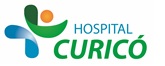 INFORMACIÓN PARA PACIENTES:“MASTOPEXIA”El presente documento permite entregar información al paciente respecto a la cirugía específica  a realizar,  por lo que NO CONSTITUYE  EL CONSENTIMIENTO INFORMADO.El  CONSENTIMIENTO INFORMADO, debe ser  llenado en el formulario en  la página web: www.hospitalcurico.cl,  en el enlace: https://intranet.hospitalcurico.cl/projects/consentimientoOBJETIVOS DEL PROCEDIMIENTO: La elevación de las mamas o mastopexia es un procedimiento quirúrgico que levanta y da forma a las mamas caídas. Si sus mamas son pequeñas o han perdido volumen, unas prótesis mamarias implantadas en conjunto con la mastopexia pueden incrementar tanto la firmeza como el tamaño. La mastopexia deja cicatrices permanentes y visibles en las mamas. DESCRIPCION DEL PROCEDIMIENTO: Con la paciente de pie, se marca el eje mamario, el exceso de piel vertical  y el sitio donde se insertara el complejo areola pezón. Se realiza una incisión periareolar y vertical. En este punto se puede insertar una prótesis. Se eleva el complejo areola pezón y se reseca el exceso de piel, quedando una cicatriz periareolar y vertical, en algunos casos si el exceso de piel es importante, se agrega una cicatriz a nivel del surco submamario.  Se deja un drenaje aspirativo.RIESGOS DEL PROCEDIMIENTO:Hemorragia: Si ocurriera una hemorragia postoperatoria, podría requerir tratamiento de urgencia para drenar la sangre acumulada, o transfusión de sangre. No debe tomar aspirina ni medicamentos antiinflamatorios desde 10 días antes de la cirugía, puesto que ello podría aumentar el riesgo de sangrado.Infección: La infección es poco usual después de este tipo de cirugía. En caso de ocurrir una infección se puede tratar con antibióticos, extraer el implante o someterse a cirugía adicional. Cambios en la sensibilidad del pezón y la piel: Puede experimentarse un cambio en la sensibilidad de los pezones y la piel de las mamas, la cual se recupera después de varios meses. Arrugas y ondulamiento de la piel- Los implantes se pueden arrugar visible y palpablemente. Algunas arrugas son normales y esperadas pero pueden ser más pronunciadas en pacientes delgadas  Resultado insatisfactorio: Existe la posibilidad de un resultado insatisfactorio. Usted puede estar en desacuerdo con los resultados de la cirugía. Usted puede no estar satisfecha con el tamaño de las mamas tras la mastopexia.Firmeza: Puede producirse excesiva firmeza de la mama tras la cirugía debido a la cicatrización interna, o alrededor de una prótesis mamaria. La ocurrencia de este hecho no es predecible. Puede ser necesario tratamiento adicional, incluyendo cirugía. Retraso de la cicatrización: Existe la posibilidad de una apertura de la herida o de una cicatrización retrasada. Algunas zonas de la piel mamaria o de la región del pezón pueden no curar normalmente y tardar un tiempo largo en cicatrizar. Es incluso posible sufrir perdida de piel parcial o total del pezón, lo que puede requerir cambios frecuentes de vendaje o cirugía posterior para eliminar el tejido no curado.Asimetría: Cierto grado de asimetría mamaria ocurre de forma natural en la mayoría de las mujeres. También pueden ocurrir diferencias en la forma de la mama o el pezón, tamaño  o simetría tras la cirugía. Los fumadores tienen un riesgo mayor de perdida de piel o de complicaciones de la cicatrizaciónAnestesia: Tanto la anestesia local como la general implican un riesgo. Existe la posibilidad de complicaciones, lesiones e incluso la muerte, por cualquier forma de anestesia o sedación quirúrgicas.ALTERNATIVAS AL TRATAMIENTO PROPUESTO: El tratamiento alternativo podría consistir en no someterse al procedimiento quirúrgico, o en usar prendas interiores de soporte para elevar las mamas caídas. CONSECUENCIAS DE NO ACEPTAR EL PROCEDIMIENTO: NingunaMECANISMO PARA SOLICITAR MAYOR INFORMACION: En caso de requerir más información o de rechazar el procedimiento, deberá comunicarse con el médico tratante o el  Dr. Sergio Muñoz.REVOCABILIDAD Se me señala, que hacer si cambio de idea tanto en aceptar o rechazar el procedimiento, cirugía o terapia propuesta.